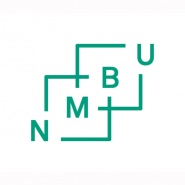 Avtale om samarbeid om gradsoppgåve med ekstern verksemd (forenkla versjon)
Samarbeidsavtale mellom student og bedrift/ekstern verksemdI dei tilfelle kor studenten i sitt arbeid med gradsoppgåva skal bruke bedrift(er)/ekstern verksemd som informasjonskjelde (intervju, case, prosjekt) må partane inngå samarbeidsavtale. Hensikten med samarbeidsavtala er å sikre at informasjonen studenten får frå bedrift/ekstern verksemd kan brukast i studentens gradsoppgåve. Utfylt og godkjent avtale arkiverast av fakultetet i studentens studentmappe i P360.Avtala kan ikkje nyttastI dei tilfelle kor omfanget av datainnsamlinga og verksemda si rolle er meir omfattande må partane inngå utfyllande versjonen av avtale om utføring av gradsoppgåve i samarbeid med bedrift eller ekstern verksemd.Når NMBU har eit forskingssamarbeid med verksemda. I slike tilfelle gjeld eigne bestemmingar.1. Studenten2. Bedrift/ekstern verksemd3. Partane sine rettar a) Studenten  Informasjonen studenten tileigna seg frå bedrifta/ekstern verksemd i forbindelse med intervjuet skal kunne nyttast i studentens gradsoppgåve.Studenten har eigedomsrett, medrekna opphavsrett, til oppgåva. Alle immaterielle rettar til resultat av oppgåva som studenten har skapt aleine gjennom oppgåvearbeidet, vert eigd av studenten med dei reservasjonane som følgjer av punkta b) og c) nedanfor.  Studenten har rett til å inngå eiga avtale med NMBU om publisering av oppgåva si i NMBU sitt arkiv på internett. Studenten har også rett til å publisere oppgåva eller delar av den i andre samanhengar.b) Bedrifta/ekstern verksemdBedrifta har ikkje eigedomsrett eller opphavsrett, til gradsoppgåva. I de tilfelle der oppgåva bygger på, eller vidareutviklar materiale og/eller metodar (prosjektbakgrunn) som eiges av bedrifta, eiges prosjektbakgrunnen framleis av bedrifta. Eventuell utnytting av vidareutviklinga, som inkluderer prosjektbakgrunnen, føreset at det må inngå eigen avtale om dette mellom student og bedrift. c) NMBU Dei innleverte eksemplara/filer av gradsoppgåva med vedlegg, som er nødvendig for sensur og arkivering ved NMBU, tilhøyrar NMBU. 4. Merknad5. SignaturKvar av partane skal ha kvart sitt eksemplar av signert avtale. Student:Student:Studentens namn:Studentnummer:Studieprogram:Tittel på oppgåva:Hovudrettleiar ved NMBU:Bedrift/ekstern verksemd:  Bedrift/ekstern verksemd:  Namn på bedrift/ekstern verksemd:Kontaktperson og kontaktinformasjon hos bedrifta: Eventuelle merknader/kommentarar til avtalaUnderskrifter               DatoUnderskrifter               DatoUnderskrifter               DatoStudenten:For bedrifta:For NMBU: